Bitte die Informationen zu den Zusatzstoffen und Allergen auf gesonderten Blatt beachten!MittagessenSpeiseplan vom 13.07.20 bis 17.07.20MittagessenSpeiseplan vom 13.07.20 bis 17.07.20MittagessenSpeiseplan vom 13.07.20 bis 17.07.20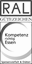 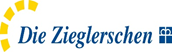 Menü 1Menü 2Menü 2Menü 3 VegetarischMontag B MontagTortellini Ricotta Spinata,a1,c,g 
Puten Schinken Sauce2,3,g
Gurkenssalat1,4,j,g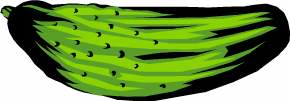 Tortellini Ricotta Spinata,a1,c,g 
Tomatensoße aGurkenssalat1,4,j,gMontag Waldfruchtjoghurtg  Waldfruchtjoghurtg  Waldfruchtjoghurtg  Waldfruchtjoghurtg DienstagDienstagRindergeschnetzeltes Stroganov1,9,a,j 
Bandnudelna,a1,c
Kaisergemüse1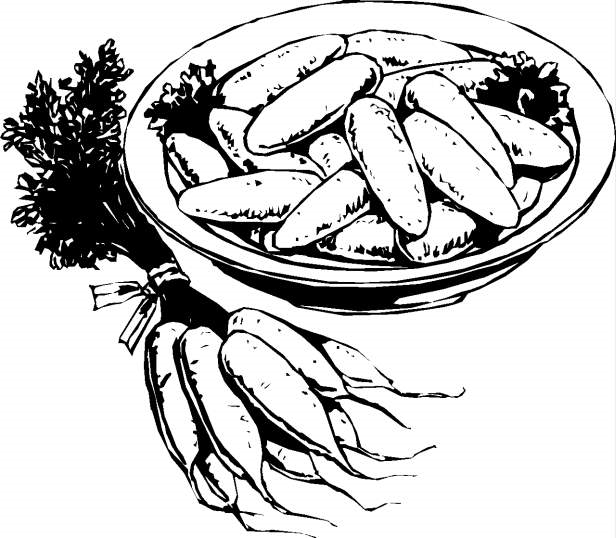 Orientalische Couscouspfannea,a1,i,j 
Kaisergemüse1DienstagApfelgrütze Apfelgrütze Apfelgrütze Apfelgrütze MittwochMittwochSaure Linsen1,a,a1,a3,f,g,i 
Saitenwurst2,3,8,i,j und Putensaiten
Spätzlea,a1,cSaure Linsen1,a,a1,a3,f,g,i 
Vegetarische Bratwurstc
Spätzlea,a1,cMittwochStracciatellajoghurtg Stracciatellajoghurtg Stracciatellajoghurtg Stracciatellajoghurtg DonnerstagDonnerstagSchweineschnitzel panierta,a1 
Zitrone
Kartoffelsalat mit Blattsalat1,4.j,g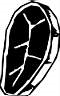 Gemüsebratlinge,a g, cKartoffelsalat mit Blattsalat1,4.j,gDonnerstagObst Obst Obst Obst FreitagFreitagRühreierc 
Dampfkartoffeln
Spinata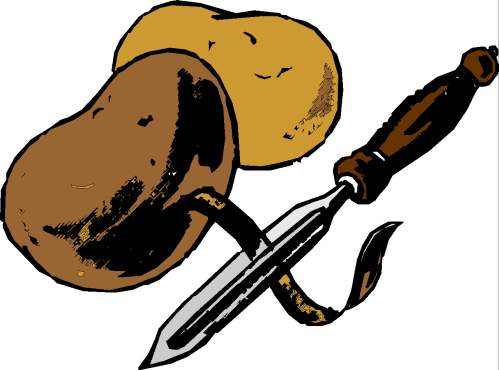 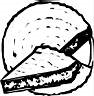 FreitagKuchen a,g,cKuchen a,g,cKuchen a,g,cKuchen a,g,c